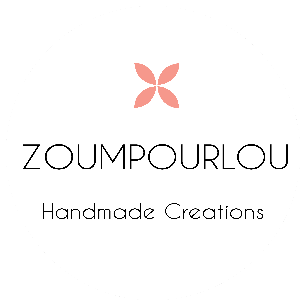 ΔΗΛΩΣΗ ΥΠΑΝΑΧΩΡΗΣΗΣΣυμπληρώστε και επιστρέψτε το παρόν έντυπο μόνο εάν επιθυμείτε να υπαναχωρήσετε από τη σύμβαση.Μη ξεχάσετε να συμπεριλάβετε τη φόρμα συμπληρωμένη στο δέμα προς επιστροφή!Η παρούσα δυνατότητα έχει ισχύ για 14 ημερολογιακές ημέρες από την παραλαβή του προϊόντος. Μπορείτε επίσης από την ιστοσελίδα μας [ www.zoumpourlou.gr ] να συμπληρώσετε και να υποβάλετε ηλεκτρονικώς το υπόδειγμα εντύπου υπαναχώρησης ή οποιαδήποτε άλλη ξεκάθαρη δήλωση.Εάν χρησιμοποιήσετε αυτήν τη δυνατότητα, θα σας διαβιβάσουμε χωρίς καθυστέρηση στο ηλεκτρονικό σας ταχυδρομείο επιβεβαίωση λήψης της υπαναχώρησής σας. Παρακαλούμε, για περισσότερες πληροφορίες μπορείτε να ανατρέξετε στους σχετικούς όρους χρήσης της ιστοσελίδας μας.Προς:ZOUMPOURLOUΝτουφεξή Δέσποινα του ΓεωργίουΔάφνης 9, ΚαλλιθέαΤΚ 17674Αθήνα – ΕλλάδαΤηλ. +30 210-9430099Email zoumpourloucreations@gmail.comΣήμερα ….…./….…./….….…. σας γνωστοποιώ/γνωστοποιούμε ο/η/οι:Όνομα καταναλωτή(−ών) :Διεύθυνση καταναλωτή(−ών) :Email καταναλωτή:Τηλέφωνο καταναλωτή:Ότι με την παρούσα υπαναχωρώ/υπαναχωρούμε από τη σύμβασή μου/μας πώλησης των ακόλουθων αγαθών………………………………………………………………………………………………………………………………………………………………………………………που παραγγέλθηκε(−αν) στις ….…./….…./….….…., που παρελήφθη(−σαν) στις ….…./….…./….….….Έλαβα γνώση ότι οφείλω να στείλω πίσω τα αγαθά στην κατάσταση που τα παρέλαβα και ότι θα επιβαρυνθώ με την άμεση δαπάνη επιστροφής των αγαθών.Συμπληρώστε και επιστρέψτε το παρόν έντυπο μόνο εάν επιθυμείτε να υπαναχωρήσετε από τη σύμβαση. Μη ξεχάσετε να συμπεριλάβετε τη φόρμα συμπληρωμένη στο δέμα προς επιστροφή! Η παρούσα δυνατότητα έχει ισχύ για 14 ημερολογιακές ημέρες από την παραλαβή του προϊόντος.Μπορείτε επίσης από την ιστοσελίδα μας [ www.zoumpourlou.gr ] να συμπληρώσετε και να υποβάλετε ηλεκτρονικώς το υπόδειγμα εντύπου υπαναχώρησης ή οποιαδήποτε άλλη ξεκάθαρη δήλωση.Εάν χρησιμοποιήσετε αυτήν τη δυνατότητα, θα σας διαβιβάσουμε χωρίς καθυστέρηση στο ηλεκτρονικό σας ταχυδρομείο επιβεβαίωση λήψης της υπαναχώρησής σας. Παρακαλούμε, για περισσότερες πληροφορίες μπορείτε να ανατρέξετε στους σχετικούς όρους χρήσης της ιστοσελίδας μας.Δήλωση ΥπαναχώρησηςΥπογραφή καταναλωτή(−ών)(μόνο εάν το παρόν έντυπο κοινοποιηθεί σε χαρτί)